申し込みは、特定非営利活動法人子ども家庭リソースセンター 宛  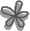 （ファックス送信先：03-6755-2855）（ﾒｰﾙ：info@kodomokatei.com ) 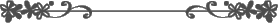 ～～～人育ち唄【中級研修】申込票～～～ 参加希望のものに☑をしてください。全受講者を優先いたします。 ＊【上級研修】に参加するには【中級研修】全3回を修了することが必要です。  　申込者氏名：        　　           　所属：　　　　　　　　　　　　：　　　　　　　　　　　　　　　　　　　　　　　　　　　　　　　　   住所：                            　　　　　　　　　　　　　　　　　　：    連絡先電話番号：            　　　　　　　　　　　　　　　　　　　           ：          　ご所属変更で連絡が取れなくなることを避けたいので、できるだけ個人のアドレスをお願いします。メールアドレス                     上記の個人情報は講座関係の連絡にのみ使わせていただきます。               特定非営利活動法人子ども家庭リソースセンター 　＊ご質問などありましたら、下記にどうぞ。